HDPE Fabric offered comprise flat/circular finish based high density poly ethylene/ Poly propylene fabric that finds high usage in end applications involving sheltering, packaging as well as in covering of diverse products. Here, our expertise lies in making these fabrics available in both laminated as well as in un-laminated finish options and can be made available in exact finish specifications as demanded by the customers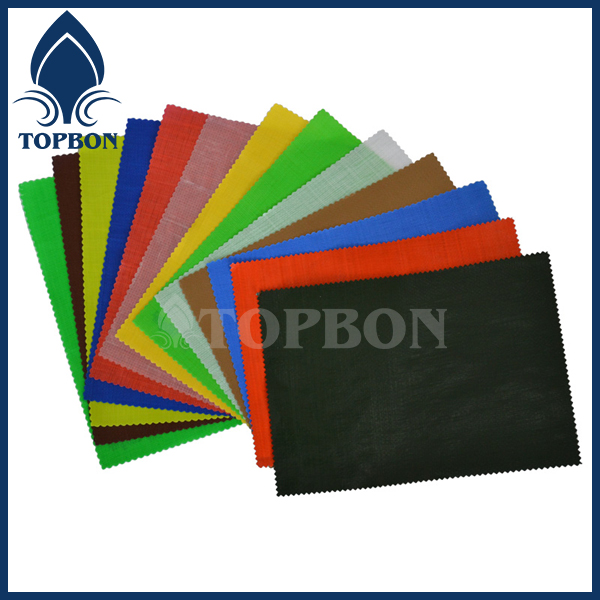 